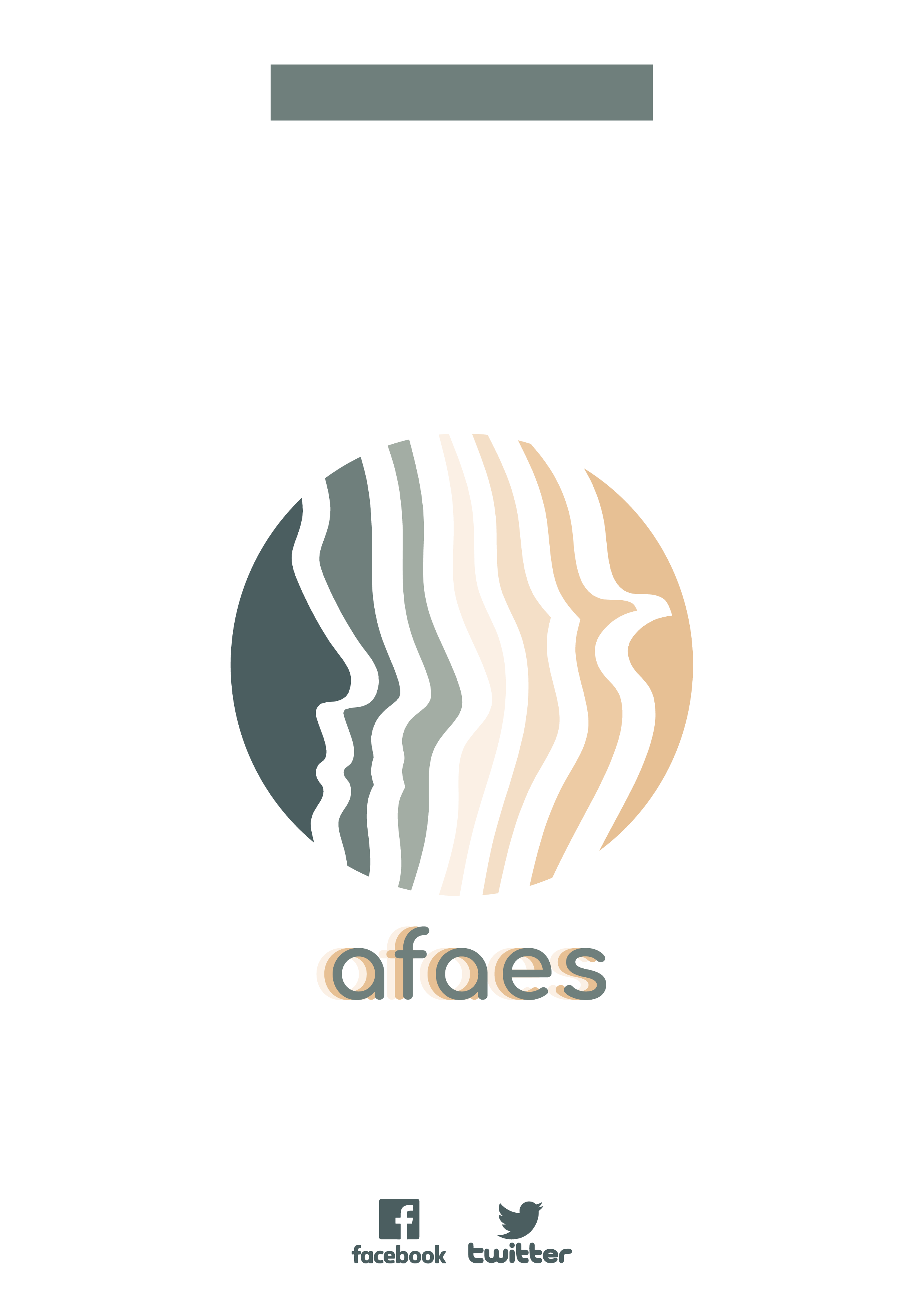 ÍNDICECARTA DEL PRESIDENTEORGANIZACIÓNRECURSOSPROGRAMASCOORDINACIÓNENCUESTAS DE SATISFACCIÓNDATOS ECONÓMICOS Y FINANCIADORESIMAGEN CORPORATIVACOMUNICACIÓN E INFLUENCIA SOCIAL COMISIONADO DE TRANSPARENCIAPLAN DE SALUD MENTAL DE CANARIASRECURSOS HUMANOS Y ACCIONES FORMATIVASAsociación Salud Mental AFAES es una organización privada sin ánimo de lucro fundada en 1991, conmemorando en el ejercicio 2021 su 30 aniversario, cuyo objetivo fundamental es adoptar todas aquellas medidas que son necesarias para contribuir a la mejora de la calidad de vida de las personas con problemas de salud mental y de sus familias. 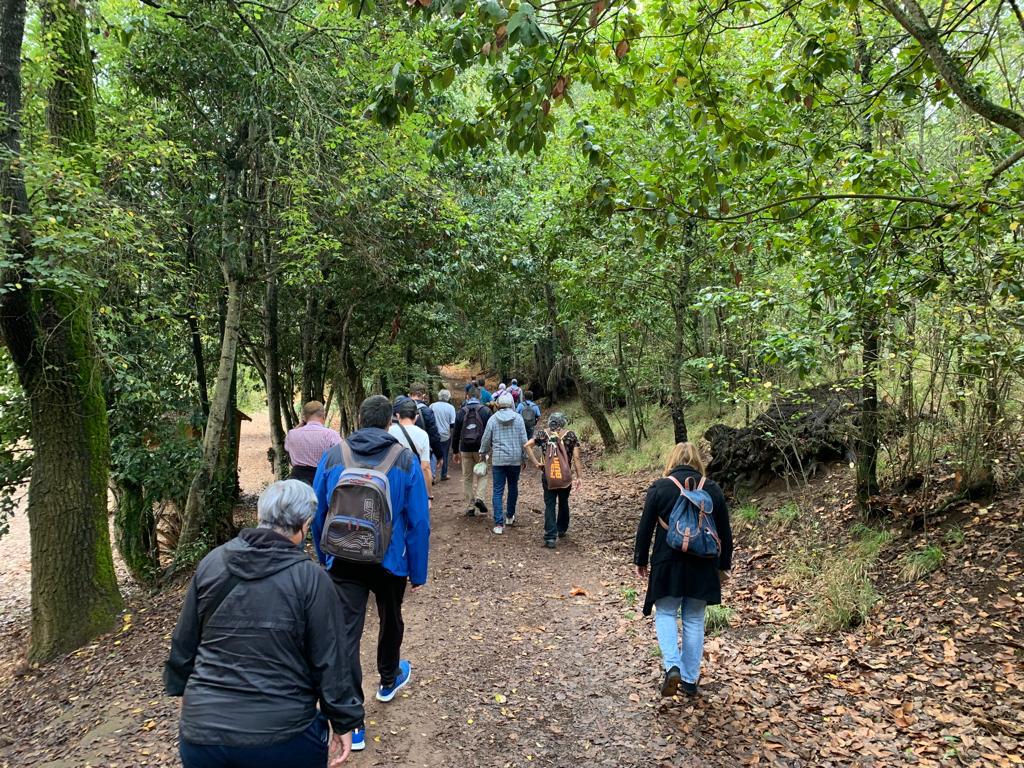 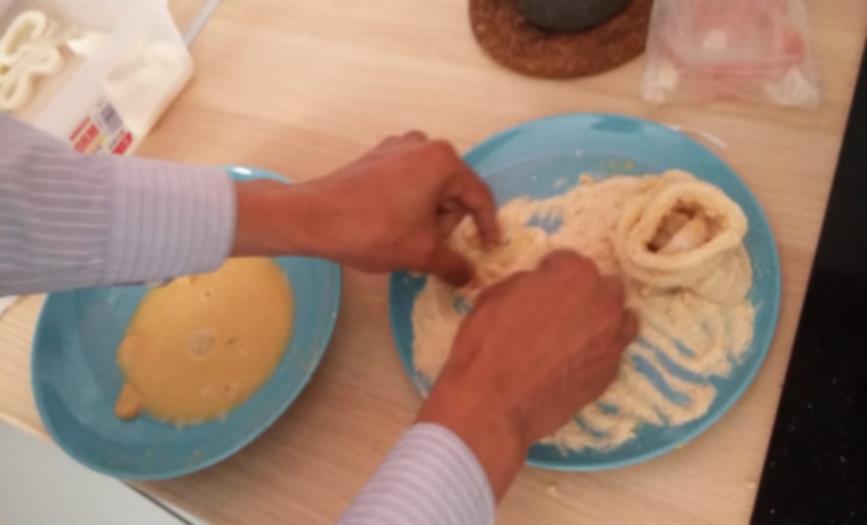 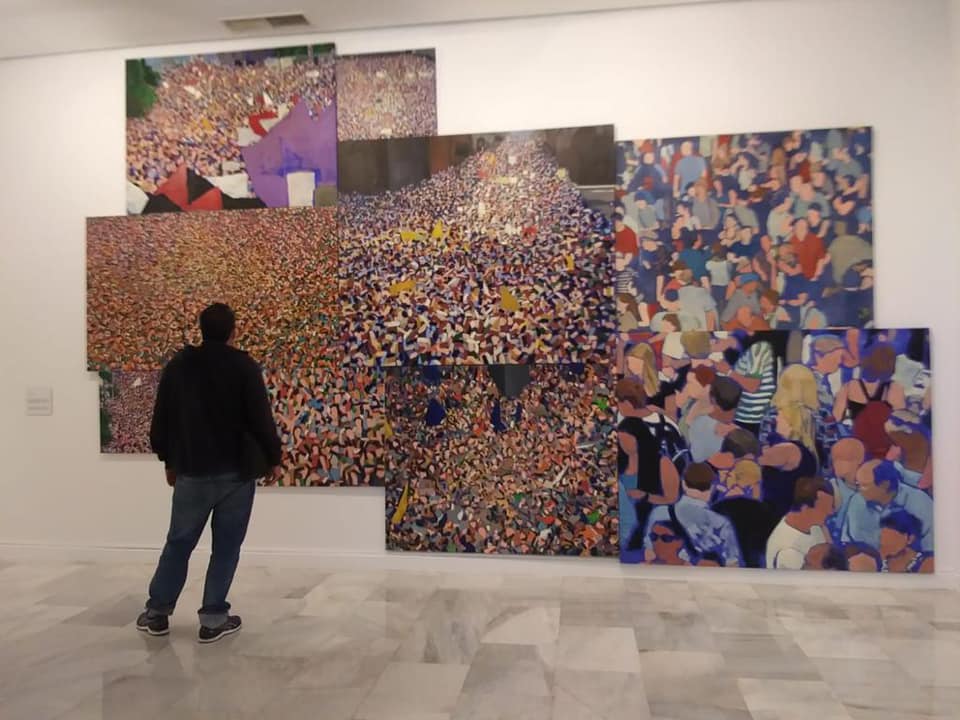 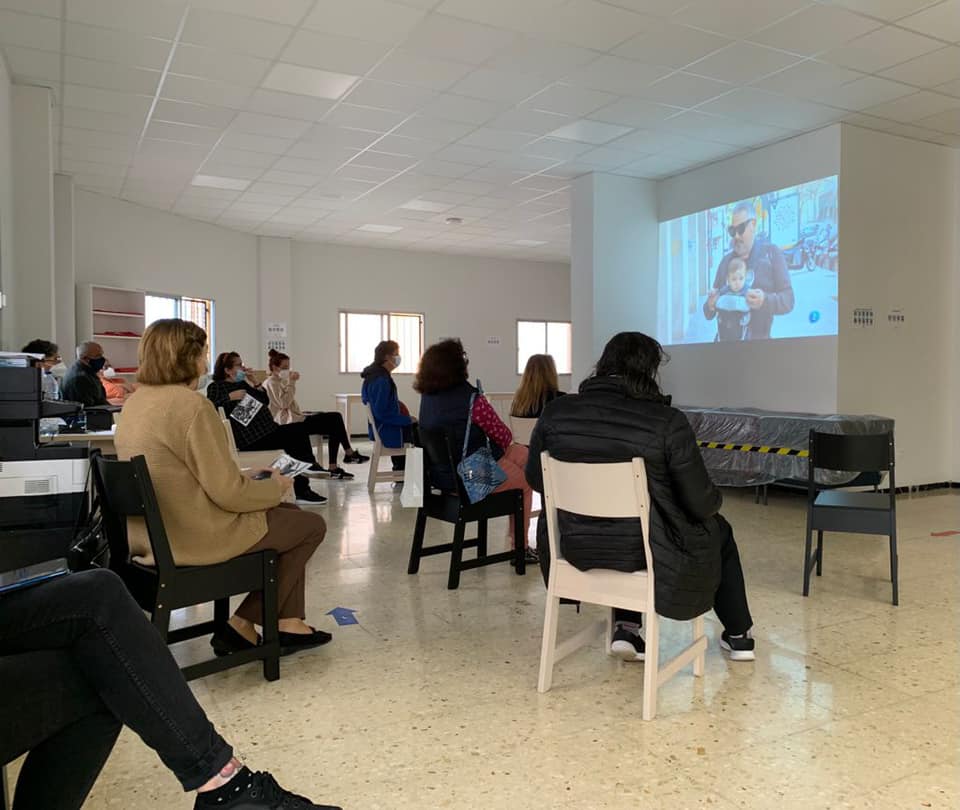 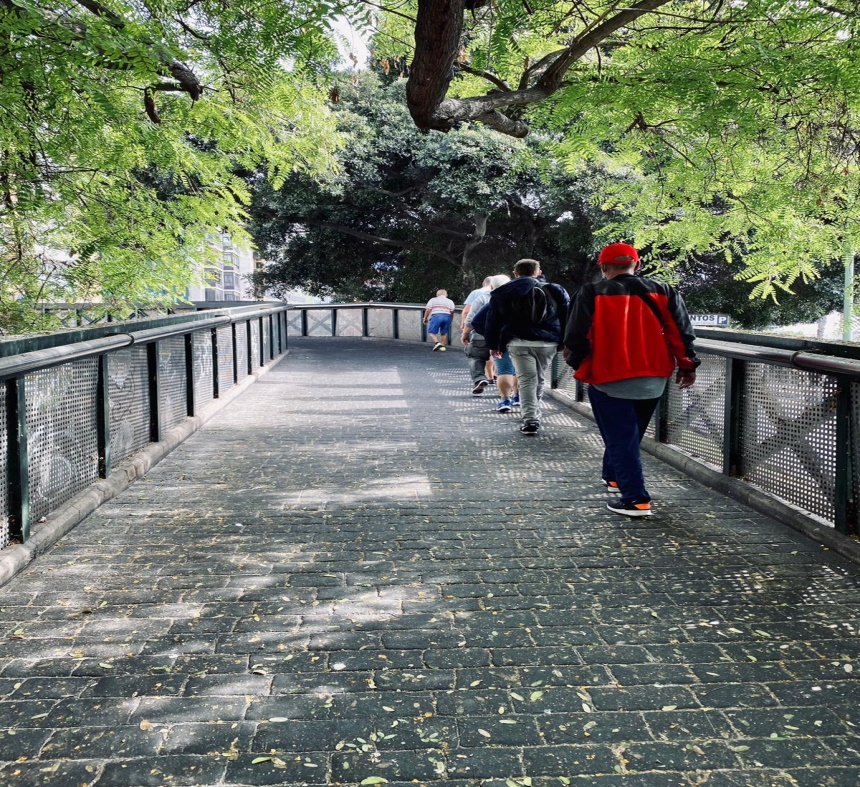 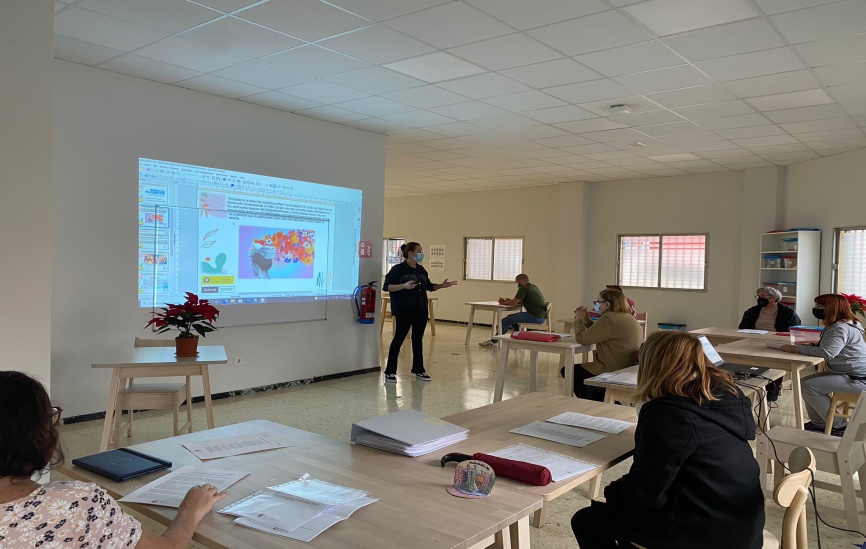 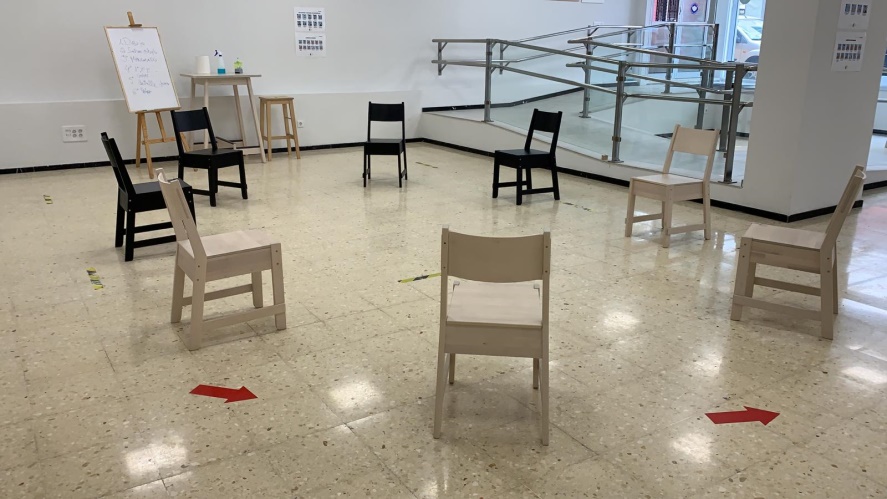 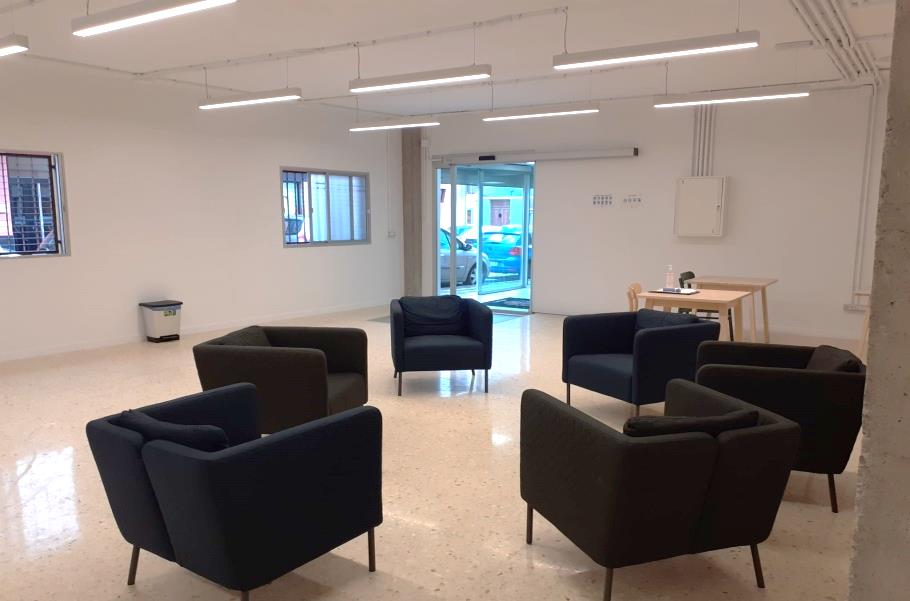 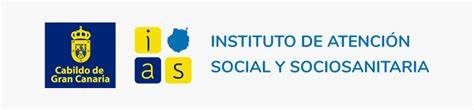 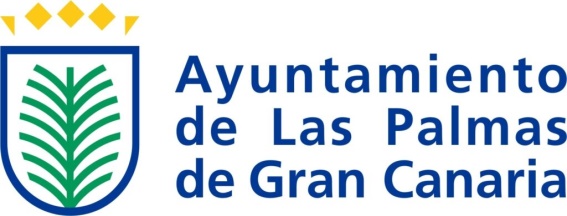 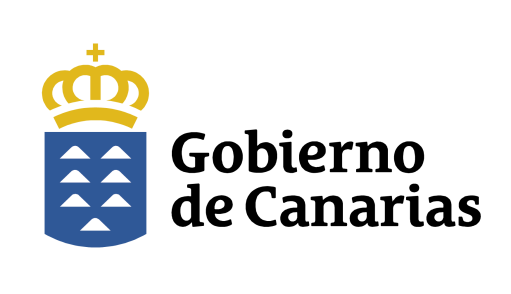 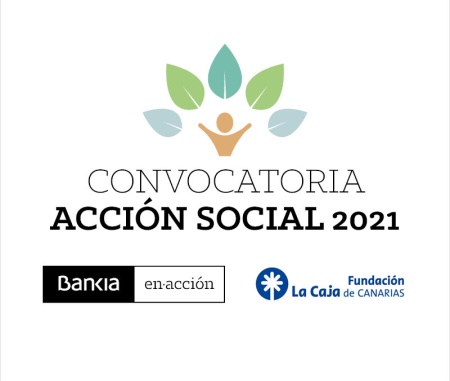 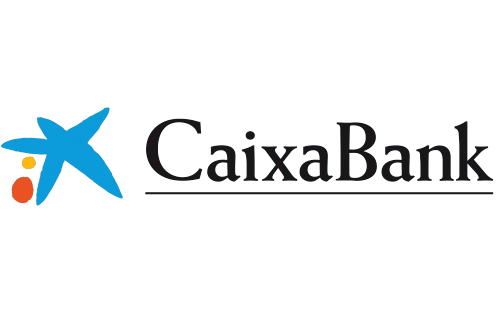 Seguimos trabajando en la mejora de nuestra página webwww.afaes.es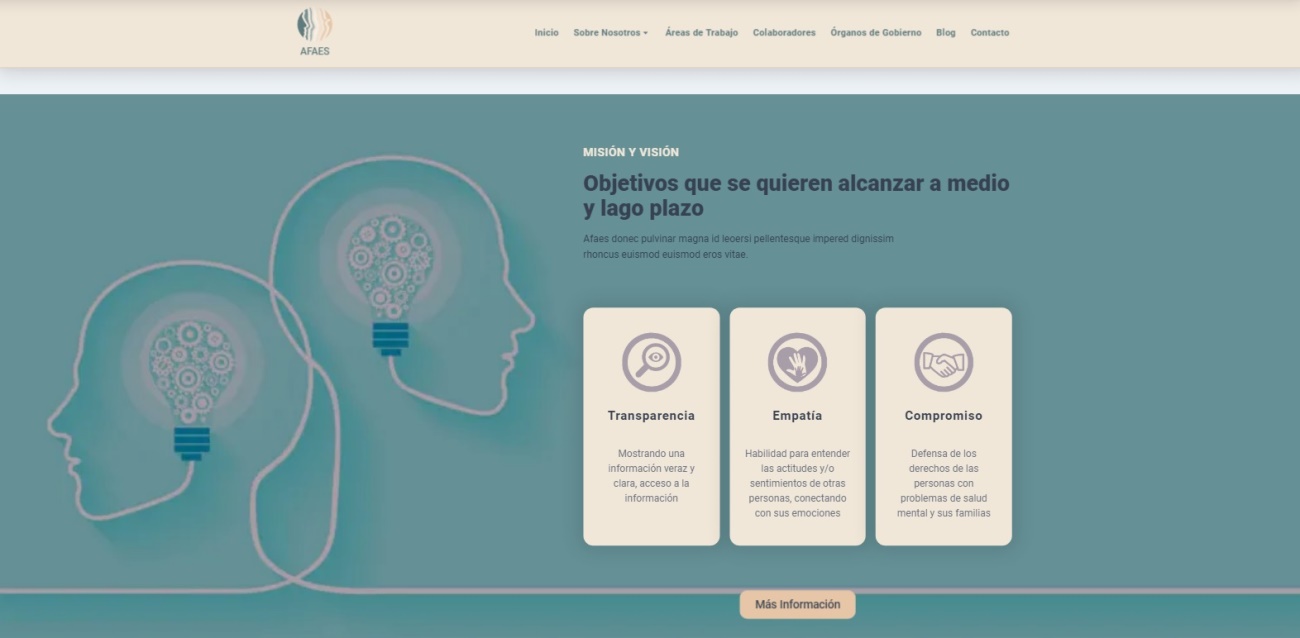 Nuestras redes sociales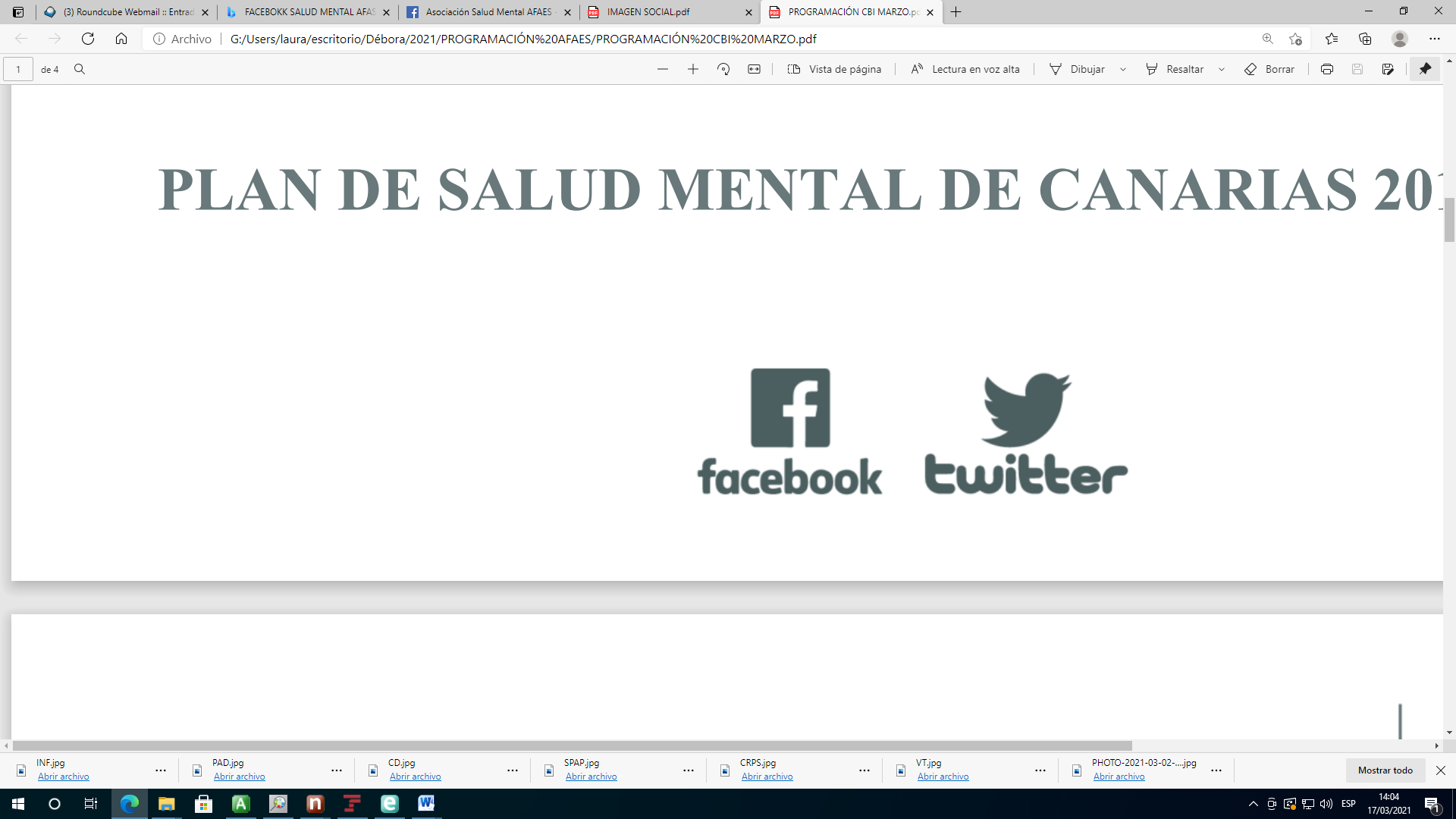 El Gobierno de España aprobó la Ley 19/2013, de 9 de diciembre, de Transparencia, Acceso a la Información Pública y Buen Gobierno, que tiene por objeto ampliar y reforzar la transparencia de la actividad pública, regular y garantizar el derecho de acceso a la información relativa a aquella actividad y establecer las obligaciones de buen gobierno que deben cumplir los responsables públicos así como las consecuencias derivadas de su incumplimiento.En la Comunidad Autónoma de Canarias, la normativa que regula la transparencia de la actividad pública y del ejercicio del derecho de acceso a la información pública es la Ley 12/2014, de 26 de diciembre, de transparencia y de acceso a la información pública.En cumplimiento a esta legislación y con el compromiso que tiene Salud Mental AFAES con sus valores hemos participado en proceso de evaluación de Transparencia desarrollado por el Comisionado de Transparencia de Canarias.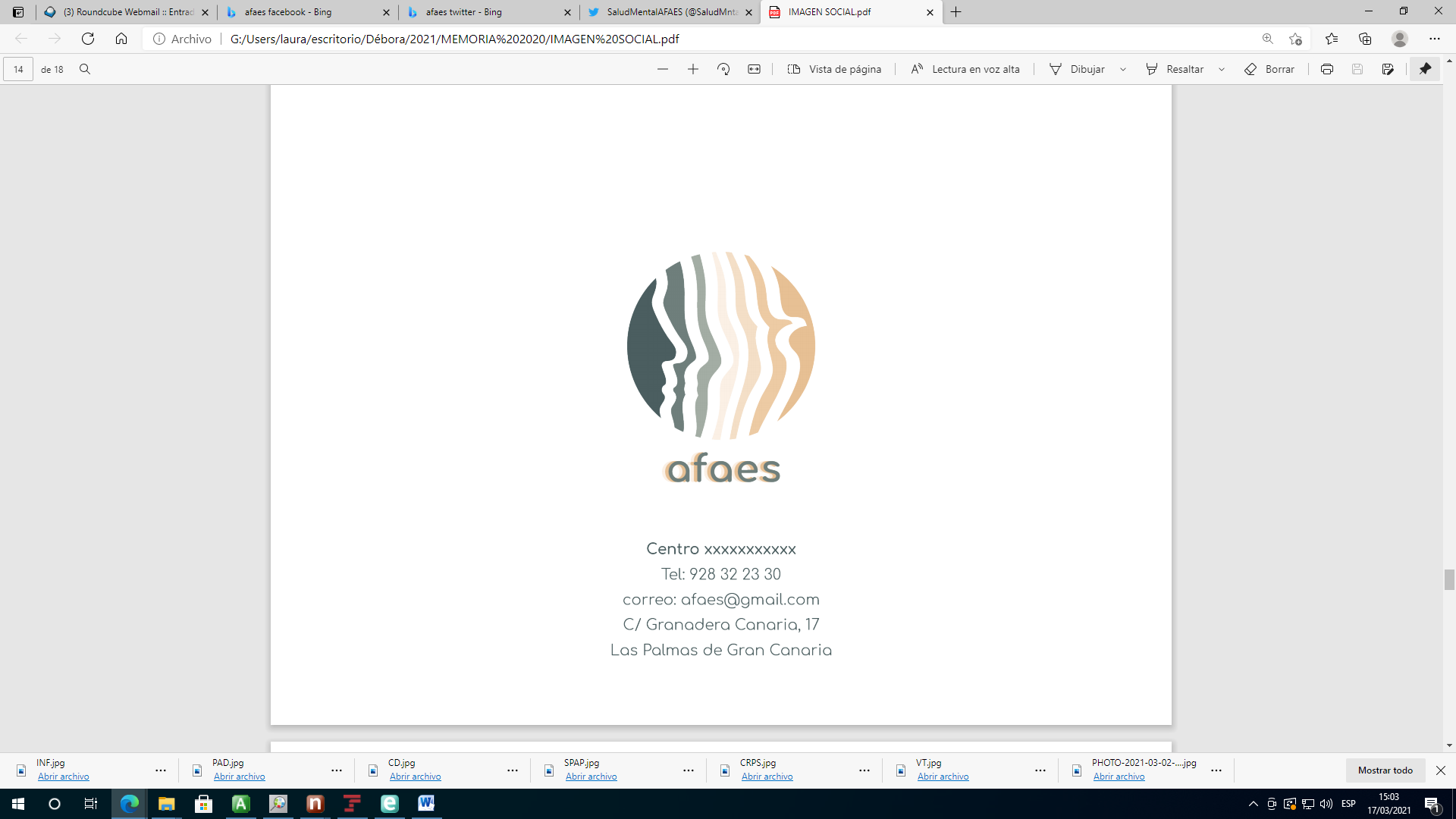 C/Lugar Hoya del Parrado s/n35017 Las Palmas de Gran CanariaTlf. 928 31 33 98E-mail: afaes@afaes.eswww.afaes.esAsociación Salud Mental AFAES - Inicio | FacebookSaludMentalAFAES (@SaludMntalAFAES) / TwitterPresidente:Andrés Mendoza CabreraPresidenta de Honor:Genoveva Díaz MorenoVicepresidenta:María del Pilar Manuel GómezSecretaria:Rosa María Rodríguez MachínVicesecretario:Juan Ramón Mendoza CabreraTesorero:Javier Fernández GutiérrezVocales:Enrique Fernández CabreroConsuelo Orozco TeclesJulia María Sánchez OrtegaMaría Isabel Báez NaranjoEster Suárez DíazNadia Mendoza TrujilloCENTROS DE REHABILITACIÓN PSICOSOCIALCentros de carácter diurno en el que se ofrece rehabilitación psicosocial y apoyo personal, favoreciendo la integración en la comunidad y mejorando el funcionamiento psicosocial en unas condiciones lo más normalizadas posibles. La finalidad de este recurso es mejorar o mantener el grado de autonomía personal de las personas usuarias y prevenir su dependencia, interviniendo con el entorno familiar, facilitando apoyo e información psicoterapéutica a las mismas. Todo ello, se realiza través de los Programas incluidos en el Decreto 131/2011, de 17 de mayo, por el que se establecen las intensidades de protección de los servicios y los criterios para determinar las compatibilidades y las incompatibilidades entre las prestaciones de atención a la dependencia del Sistema para la Autonomía y Atención a la Dependencia en el ámbito de la Comunidad Autónoma de Canarias.VIVIENDAS TUTELADASRecursos alojativos destinados a un número reducido de personas, como máximo ocho plazas por dispositivo y vinculado a un proyecto de convivencia.SERVICIO DE PROMOCIÓN DE LA AUTONOMÍA PERSONALConjuntos de actuaciones que tienen como objetivo desarrollar y mantener la capacidad personal de controlar, afrontar y tomar decisiones acerca de cómo vivir de acuerdo con las normas y preferencias propias y facilitar la ejecución de las actividades básicas de la vida diaria.PROGRAMA DE ATENCIÓN INTEGRAL PARA EVITAR LA EXCLUSIÓN SOCIAL DE LAS PERSONAS CON PROBLEMAS DE SALUD MENTALRehabilitación psicosocial de la persona con problema de salud mental y atención a su familia, integración en el entorno comunitario, la capacidad para acceder a los recursos de ocio y tiempo libre ,la participación en la toma de decisiones de su vida diaria y mejorar la calidad de vida.PROGRAMA DE ATENCIÓN A DOMICILIOImpulsar el trabajo con personas con problemas de salud mental que no acceden a los distintos recursos comunitarios, bien por desconocimiento de los mismos o por el agravamiento de los síntomas negativos de la enfermedad.PROGRAMA MUJER Y SALUD MENTALCrear un espacio de mujeres con problemas de salud mental para trabajar la dimensión de género y sus implicaciones en la salud mental.PROGRAMA DE PSICOEDUCACIÓN PARA LAS FAMILIASIntervención comunitaria basada en la terapia familiar que pretende mejorar la calidad de vida de las personas con problemas de salud mental y de sus familiares.PROGRAMA DE INVERSIONES CRPS GENOVEVA DÍAZ MORENOAdaptación del Centro de Rehabilitación Psicosocial Genoveva Díaz Moreno con el  objetivo de dar cumplimiento al Reglamento regulador de los centros y servicios que actúen en la promoción de la autonomía personal y la atención a personas en situación de dependencia en Canarias y la normativa concordante.